INSTRUCTIONS: Use this form to tell PBGC how much federal income tax to withhold from your payment.  Please print clearly with blue or black ink.Estate Representative: Use the deceased payee’s name, social security number or the estate’s employer identification number (EIN) in section 1.1.  Information about you or the estate2.  Federal income tax withholding election – Check A, or B or C below (check only one). If you do not choose an option or check more than one option, PBGC will automatically withhold 10% of the payment for federal income tax. If you do not have tax withheld or you do not have enough tax withheld, you may be responsible for any tax liability, interest, and penalties, and may have to make estimated tax payments to the IRS. You may want to consult with the IRS or a tax specialist before you make your withholding election.Approved OMB 1212-0055Expires 12/31/15 3. Signature – Sign and date this application.  Knowingly and willfully making false, fictitious or fraudulent statements to the Pension Benefit Guaranty Corporation is a crime punishable under Title 18, Section 1001, United States Code.)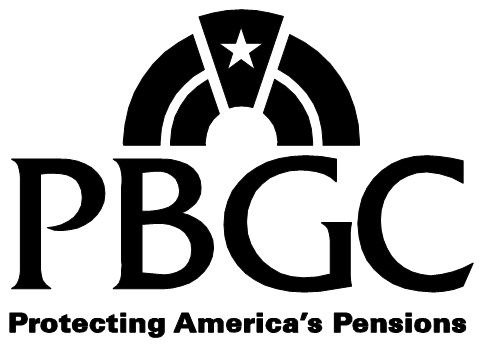 Tax Election for Payment Not Eligible for Rollover Tax Election for Payment Not Eligible for Rollover PBGC Form 721TPension Benefit Guaranty Corporation.    
Pension Benefit Guaranty Corporation.    
For assistance, call 1-800-400-7242For assistance, call 1-800-400-7242Plan Name: FX.PrismCase.CaseTitle.XFPlan Name: FX.PrismCase.CaseTitle.XFPlan Number: FX.PrismCase.CaseIdNmbr.XFParticipant Name: FX.PrismCust.FullName.XF Date Printed: 12/14/2015Date of Plan Termination: FX.PrismCase.DOPT.XFLast NameLast NameLast NameLast NameLast NameLast NameLast NameLast NameLast NameLast NameLast NameLast NameLast NameLast NameLast NameLast NameFirst NameFirst NameFirst NameFirst NameFirst NameFirst NameFirst NameFirst NameFirst NameFirst NameFirst NameFirst NameFirst NameFirst NameFirst NameFirst NameFirst NameFirst NameFirst NameFirst NameFirst NameFirst NameFirst NameFirst NameFirst NameFirst NameMiddle NameMiddle NameMiddle NameMiddle NameMiddle NameMiddle NameMiddle NameMiddle NameMiddle NameMiddle NameMiddle NameMiddle NameMiddle NameMiddle NameMiddle NameMiddle NameYour Relationship to Deceased Payee (if applicable)Your Relationship to Deceased Payee (if applicable)Your Relationship to Deceased Payee (if applicable)Your Relationship to Deceased Payee (if applicable)Your Relationship to Deceased Payee (if applicable)Your Relationship to Deceased Payee (if applicable)Your Relationship to Deceased Payee (if applicable)Your Relationship to Deceased Payee (if applicable)Your Relationship to Deceased Payee (if applicable)Your Relationship to Deceased Payee (if applicable)Your Relationship to Deceased Payee (if applicable)Your Relationship to Deceased Payee (if applicable)Your Relationship to Deceased Payee (if applicable)Your Relationship to Deceased Payee (if applicable)Your Relationship to Deceased Payee (if applicable)Your Relationship to Deceased Payee (if applicable)Your Relationship to Deceased Payee (if applicable)Your Relationship to Deceased Payee (if applicable)Your Relationship to Deceased Payee (if applicable)Your Relationship to Deceased Payee (if applicable)Your Relationship to Deceased Payee (if applicable)Your Relationship to Deceased Payee (if applicable)Your Relationship to Deceased Payee (if applicable)Your Relationship to Deceased Payee (if applicable)Your Relationship to Deceased Payee (if applicable)Your Relationship to Deceased Payee (if applicable)Social Security Number Social Security Number Social Security Number Social Security Number Social Security Number Social Security Number Social Security Number Social Security Number Social Security Number Social Security Number Social Security Number Date of Birth (N/A, if estate)Date of Birth (N/A, if estate)Date of Birth (N/A, if estate)Date of Birth (N/A, if estate)Date of Birth (N/A, if estate)Date of Birth (N/A, if estate)Date of Birth (N/A, if estate)Date of Birth (N/A, if estate)Date of Birth (N/A, if estate)Date of Birth (N/A, if estate)Date of Birth (N/A, if estate)Date of Birth (N/A, if estate)Date of Birth (N/A, if estate)Date of Birth (N/A, if estate)Date of Birth (N/A, if estate)Date of Birth (N/A, if estate)Date of Birth (N/A, if estate)Date of Birth (N/A, if estate)Date of Birth (N/A, if estate)Date of Birth (N/A, if estate)Date of Birth (N/A, if estate)Date of Birth (N/A, if estate)Date of Birth (N/A, if estate)Date of Birth (N/A, if estate)Date of Birth (N/A, if estate)Date of Birth (N/A, if estate)Date of Birth (N/A, if estate)Date of Birth (N/A, if estate)Date of Birth (N/A, if estate)Date of Birth (N/A, if estate)Date of Birth (N/A, if estate)-------Mailing AddressMailing AddressMailing AddressMailing AddressMailing AddressMailing AddressMailing AddressMailing AddressMailing AddressMailing AddressMailing AddressMailing AddressMailing AddressMailing AddressMailing AddressMailing AddressMailing AddressMailing AddressMailing AddressMailing AddressMailing AddressMailing AddressMailing AddressApartment / Route NumberApartment / Route NumberApartment / Route NumberApartment / Route NumberApartment / Route NumberApartment / Route NumberApartment / Route NumberApartment / Route NumberApartment / Route NumberApartment / Route NumberApartment / Route NumberApartment / Route NumberApartment / Route NumberApartment / Route NumberApartment / Route NumberApartment / Route NumberApartment / Route NumberApartment / Route NumberApartment / Route NumberCityCityCityCityCityCityCityCityCityCityCityCityCityCityCityCityCityCityCityCityCityCityCityStateStateStateStateStateStateStateZip CodeZip CodeZip CodeZip CodeZip CodeZip CodeZip CodeZip CodeZip CodeZip CodeZip CodeZip CodeDaytime PhoneDaytime PhoneDaytime PhoneDaytime PhoneDaytime PhoneDaytime PhoneDaytime PhoneDaytime PhoneDaytime PhoneDaytime PhoneDaytime PhoneDaytime PhoneDaytime PhoneDaytime PhoneDaytime PhoneDaytime PhoneDaytime PhoneExtensionExtensionExtensionExtensionExtensionExtensionExtensionExtensionEvening PhoneEvening PhoneEvening PhoneEvening PhoneEvening PhoneEvening PhoneEvening PhoneEvening PhoneEvening PhoneEvening PhoneEvening PhoneEvening PhoneEvening PhoneEvening PhoneEvening PhoneEvening PhoneEvening Phone()-xxx(())-A.  Do not withhold federal income tax from this payment.B.  Withhold $_______.00   from the payment for federal income tax.C.  Withhold 10% (or other ____ %) from the payment for federal Income tax.CONTINUE ON BACK Tax Election for Payment Not Eligible for RolloverTax Election for Payment Not Eligible for RolloverTax Election for Payment Not Eligible for RolloverForm 721T, page 2 of 2Plan Number: FX.PrismCase.CaseIdNmbr.XFParticipant Name: FX.PrismCust.FullName.XFParticipant Name: FX.PrismCust.FullName.XFI declare under penalty of perjury that all of the information I have provided on this form is true and correct.I declare under penalty of perjury that all of the information I have provided on this form is true and correct.I declare under penalty of perjury that all of the information I have provided on this form is true and correct.I declare under penalty of perjury that all of the information I have provided on this form is true and correct.SIGNATUREDATEDATE